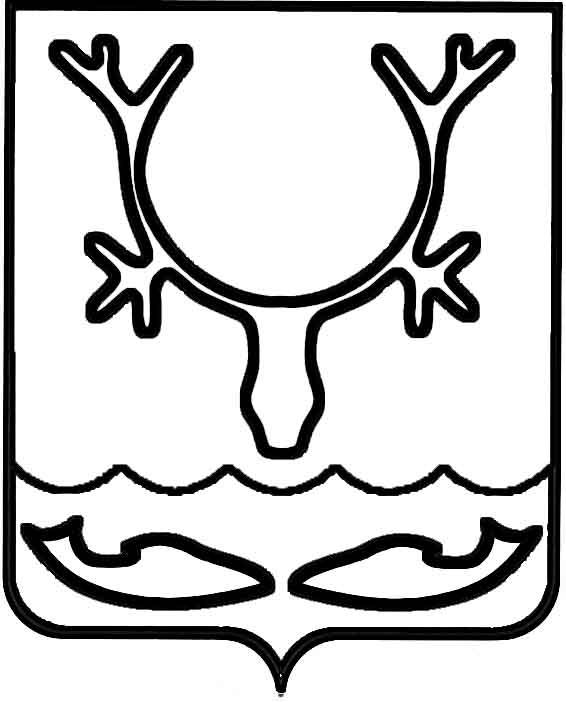 Администрация муниципального образования
"Городской округ "Город Нарьян-Мар"ПОСТАНОВЛЕНИЕВ целях совершенствования рассмотрения вопросов в области жилищных правоотношений, соблюдения прав граждан на жилье Администрация муниципального образования "Городской округ "Город Нарьян-Мар"П О С Т А Н О В Л Я Е Т:1.	Внести в Положение о жилищной комиссии Администрации муниципального образования "Городской округ "Город Нарьян-Мар", утвержденное постановлением Администрации МО "Городской округ "Город Нарьян-Мар" 
от 28.07.2017 № 887, следующее изменение:1.1. п. 5.7. изложить в следующей редакции: "5.7. Заседание Комиссии проводится по мере необходимости, но не реже 
1 раза в квартал.".2.	Настоящее постановление вступает в силу после его официального опубликования.20.11.2019№1124О внесении изменения в постановление Администрации МО "Городской округ "Город Нарьян-Мар" от 28.07.2017 № 887 Глава города Нарьян-Мара О.О. Белак